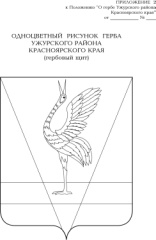 АДМИНИСТРАЦИЯ УЖУРСКОГО РАЙОНАКРАСНОЯРСКОГО КРАЯ                                     ПОСТАНОВЛЕНИЕ25.09.2019                                           г. Ужур                                                № 671О внесении изменений в постановление администрации Ужурского района от 20.11.2014 № 973 «Об утверждении Положения об оплате труда работников муниципальных бюджетных и казенных  учреждений Ужурского района в сфере образования»В  соответствии с Законом Красноярского края от 06.12.2018 № 6-2299  «О краевом бюджете на 2019 год и плановый период 2020-2021 годов»,  Решением Ужурского районного Совета депутатов от 18.09.2013 № 41-290р «Об утверждении Положения об оплате труда работников муниципальных учреждений», статьей 19 Устава Ужурского  района ПОСТАНОВЛЯЮ:1. Произвести с 1 октября 2019 года индексацию (увеличение) должностных окладов работников МКУ «Управление образования» и подведомственных ему учреждений на 4,3 процента. 2. Внести в приложение к постановлению администрации Ужурского района от 31.10.2014 № 973 «Об утверждении Положения об оплате труда работников муниципальных бюджетных и казенных  учреждений Ужурского района в сфере образования» (далее - Положение) следующие изменения:2.1. Приложение № 1 к Положению изложить в следующей редакции:«Минимальные размеры окладов (должностных окладов), ставок заработной платы работников учреждений Ужурского района в сфере образования1. Профессиональная квалификационная группа должностейработников образования* Для должности «младший воспитатель» минимальный размер оклада (должностного оклада), ставки заработной платы устанавливается в размере 3 499,0 руб., для должности «дежурный по режиму» минимальный размер оклада (должностного оклада), ставки заработной платы устанавливается в размере 4 749,0 руб.2. Профессиональная квалификационная группа«Общеотраслевые должности служащих»3. Профессиональные квалификационные группы должностейработников физической культуры и спорта4. Профессиональные квалификационные группыобщеотраслевых профессий рабочих5. Должности руководителей структурных подразделений<*> Утвержденная приказом Минздравсоцразвития России от 05.05.2008 № 216н «Об утверждении профессиональных квалификационных групп должностей работников образования».3. Контроль за выполнением настоящего постановления возложить на директора МКУ «Управление образования» И.В. Милину. 4. Постановление вступает в силу в день, следующий за днем его    официального опубликования в специальном выпуске газеты «Сибирский хлебороб».     Глава  района                                                                                     К.Н. ЗарецкийИсполнитель:                                                                                   А.В. НикитинСогласовано:                                                                                    И.В. МилинаСогласовано:                                                                                    Т.М. ПинчукСогласовано:                                                                                    Н.А. ВинтерСогласовано:                                                                                    В.А. БогдановаСогласовано:                                                                                    Ю.Н. ХарченкоСогласовано:                                                                                    О.В. КлименкоКвалификационные уровниКвалификационные уровниМинимальный размер оклада (должностного
оклада), ставки заработной платы, руб.Профессиональная квалификационная группа должностей работников      
учебно-вспомогательного персонала первого уровня             Профессиональная квалификационная группа должностей работников      
учебно-вспомогательного персонала первого уровня             Профессиональная квалификационная группа должностей работников      
учебно-вспомогательного персонала первого уровня             2 943,0Профессиональная квалификационная группа должностей работников      
учебно-вспомогательного персонала второго уровня             Профессиональная квалификационная группа должностей работников      
учебно-вспомогательного персонала второго уровня             Профессиональная квалификационная группа должностей работников      
учебно-вспомогательного персонала второго уровня             1 квалификационный уровень      3 099,0 *2 квалификационный уровень 3 439,0Профессиональная квалификационная группа должностей педагогических работниковПрофессиональная квалификационная группа должностей педагогических работниковПрофессиональная квалификационная группа должностей педагогических работников1 квалификационный уровень при наличии среднего    
профессионального       
образования             5 084,01 квалификационный уровень при наличии высшего     
профессионального       
образования             5 786,02 квалификационный уровень при наличии среднего    
профессионального       
образования             5 321,02 квалификационный уровень при наличии высшего     
профессионального       
образования             6 060,03 квалификационный уровень при наличии среднего    
профессионального       
образования             5 828,03 квалификационный уровень при наличии высшего     
профессионального       
образования             6 638,04 квалификационный уровень при наличии среднего    
профессионального       
образования             6 378,04 квалификационный уровень при наличии высшего     
профессионального       
образования             7 267,0Квалификационные уровниМинимальный размер оклада (должностного
оклада), ставки   
заработной платы, руб.        Профессиональная квалификационная группа «Общеотраслевые должности служащих первого уровня»Профессиональная квалификационная группа «Общеотраслевые должности служащих первого уровня»1 квалификационный уровень                          3 099,02 квалификационный уровень                          3 269,0   Профессиональная квалификационная группа «Общеотраслевые должности служащих второго уровня»   Профессиональная квалификационная группа «Общеотраслевые должности служащих второго уровня»1 квалификационный уровень                          3 439,02 квалификационный уровень                          3 779,03 квалификационный уровень                          4 152,04 квалификационный уровень                          5 240,0Профессиональная квалификационная группа «Общеотраслевые должности служащих третьего уровня»Профессиональная квалификационная группа «Общеотраслевые должности служащих третьего уровня»1 квалификационный уровень                          3 779,02 квалификационный уровень                          4 152,03 квалификационный уровень                          4 558,04 квалификационный уровень                          5 479,0Квалификационные уровниМинимальный размер оклада (должностного
оклада), ставки   
 заработной платы, руб.Профессиональная квалификационная группа должностей работниковфизической культуры и спорта второго уровняПрофессиональная квалификационная группа должностей работниковфизической культуры и спорта второго уровня3 439,0Квалификационные уровниМинимальный размер оклада (должностного
оклада), ставки   
заработной платы, руб.Профессиональная квалификационная группа 
«Общеотраслевые профессии рабочих первого уровня»Профессиональная квалификационная группа 
«Общеотраслевые профессии рабочих первого уровня»1 квалификационный уровень                          2 662,02 квалификационный уровень                          2 790,0Профессиональная квалификационная группа «Общеотраслевые профессии рабочих второго уровня»Профессиональная квалификационная группа «Общеотраслевые профессии рабочих второго уровня»1 квалификационный уровень                          3 099,02 квалификационный уровень                          3 779,03 квалификационный уровень                          4 152,04 квалификационный уровень                          5 002,0Квалификационные уровниМинимальный размер оклада (должностного
оклада), ставки   
заработной платы, руб.        Профессиональная квалификационная группа должностей руководителей    
структурных подразделений<*>                        Профессиональная квалификационная группа должностей руководителей    
структурных подразделений<*>                        1 квалификационный уровень                          7 560,02 квалификационный уровень                          8 126,03 квалификационный уровень                          8 767,0Профессиональная квалификационная группа «Общеотраслевые должности служащих второго уровня»Профессиональная квалификационная группа «Общеотраслевые должности служащих второго уровня»2 квалификационный уровень                          3 779,03 квалификационный уровень                          4 152,04 квалификационный уровень                          5 240,05 квалификационный уровень                          5 919,0Профессиональная квалификационная группа «Общеотраслевые должности служащих третьего уровня»Профессиональная квалификационная группа «Общеотраслевые должности служащих третьего уровня»5 квалификационный уровень                          6 397,0Профессиональная квалификационная группа «Общеотраслевые должности служащих четвертого уровня»Профессиональная квалификационная группа «Общеотраслевые должности служащих четвертого уровня»1 квалификационный уровень                          6 875,02 квалификационный уровень                          7 965,03 квалификационный уровень                          8 577,0